CURRICULUM  VITAEJUAN  IGNACIO  MATA  CENTENOABOGADO Y NOTARIO PÚBLICO         DATOS     GENERALES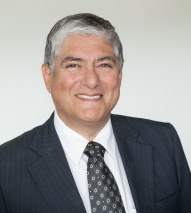 NOMBRE:                   		Juan Ignacio Mata CentenoPROFESIÓN:			Abogado y Notario PúblicoNÚMERO  DE CÉDULA:	3-0192-1098FECHA  NACIMIENTO:		Cartago,  10 de noviembre de 1951TELEFONOS:			2221–8945 / 2221-3324/8888-0044        CORREO ELECTRÓNICO:  	jimata@racsa.co.cr y jimata@abogados.or.cr                                 ESTUDIOS    REALIZADOS1980	Licenciado en Derecho UCR1980                                  	Incorporado al Colegio de Abogados de Costa Rica 1982.	Notario Público,  UCR CURSOS Y SEMINARIOS INTERNACIONALES1979	III Curso Modular de Alto Nivel para funcionarios nacionales y extranjeros sobre Energía, Ministerio de Relaciones Exteriores y Culto.1980 	IV Curso Modular de Alto Nivel, para funcionarios nacionales y extranjeros sobre Derechos del Mar,  Ministerio de Relaciones Exteriores y Culto.1981	VIII Curso  de Derecho Internacional, Fundación Getulio Vargas, Río de Janeiro, Brasil. OEA. Comisión Jurídica Internacional.1982	II Curso sobre Aspectos Jurídicos de las Transacciones Financieras Internacionales.   Banco Interamericano de Desarrollo.1987		Seminario sobre la Carta Encíclica Laboren   Excercens de su          Santidad Juan Pablo II.  Asamblea Legislativa, Costa Rica.1988	VII Encuentro Latinoamericano de Abogados Expertos en Derecho Bancario.  Federación Latinoamericana de Bancos, FELABAN1989	II Seminario sobre Arbitraje en Materia Laboral y Mercantil. Colegio de Abogados,  Costa Rica. Asociación Americana de Abogados.2001	Programa Iberoamericano de Formación Municipal, Unión de Ciudades Capitales Iberoamericanas, Madrid, España                     CURSOS Y SEMINARIOS NACIONALES1980		Seminario sobre Derecho Bancario. Unión Costarricense de Abogados1980	Curso sobre Educación para la Democracia. Junta de Pensiones y Jubilaciones del Magisterio Nacional.1981	Seminario sobre Enseñanza del Derecho. Unión Costarricense de Abogados.1981	Curso sobre Relaciones Públicas y Humanas.  Instituto Técnico de Administración de Negocios, ITAN1981	Seminario Nacional sobre el Marco Legal del Ambiente ASCONA. Facultad de Derecho de la UCR, Unión Costarricense de Abogados, Colegio de Abogados.1982	II Congreso de Administración Pública.  Presidencia de la República, Consejo de Administración Interinstitucional.1989	Cuarta Jornada de Medicina Legal y Toxicología. Poder Judicial. Escuela Judicial,  Departamento de Medicina Legal.1989	Curso de Impuesto sobre la renta. Bufete Jurídico Tributario y Revista Gestión Empresarial 1990	Quinta Jornada de Medicina Legal y Toxicología.  Poder Judicial, Escuela Judicial, OIJ,  Departamento de Medicina Legal.1991		Seminario sobre Planteamiento Estratégico.  INCAE -INS1991	Seminario sobre Cultura Organizacional y Proceso de Cambio. INCAE - INS1991		Seminario sobre Gerencia del Cambio.   INCAE - INS1991		Seminario sobre toma de Decisiones Gerenciales.  INCAE - INS1991		Seminario sobre Negociaciones e Implementación de Estrategias.		INCAE  -  INS1991	Seminario sobre la Ley de la Jurisdicción Constitucional. Dirección de Recursos Humanos  INS1991	Seminario sobre La Ley General de la Administración Pública. Contenidos y Alcances.   ULACIT1991	Sexta Jornada Costarricense de Medicina Legal. Corte Suprema de Justicia, Escuela Judicial, OIJ, Departamento de Medicina Legal,  Asociación Costarricense de Medicina Forense.1991		Seminario sobre la Contratación Administrativa - ULACIT1995	V Jornada de Derecho Notarial, Archivo Nacional, Instituto Costarricense de Derecho Notarial, Colegio de Abogados.1996  	Ley de Arrendamientos Urbanos y Suburbanos. El Proceso de Desahucio, Unión Costarricense de Abogados.1996	Seminario: “Ley de Notificaciones y Citaciones”, Unión Costarricense de Abogados.1996	Seminario: “Reformas al Proceso de Reorganización de Administración por Intervención Judicial”,   Unión Costarricense de Abogados.1997  		Seminario sobre Código Procesal Civil, Unión Costarricense de Abogados.1997	Seminario sobre Procesos Cobratorios. Unión Costarricense de Abogados1997	Seminario sobre La Ley de Arrendamientos Urbanos y Suburbanos. Unión Costarricense de Abogados.1999	VIII Jornada de Derecho Notarial y III Congreso Registral Costarricenses, Unión Costarricense de Abogados. 2000	Seminario Autonomía y Competencias Municipales. Sapiencia, Forum de Desarrollo Global S. A.2002 		Seminario sobre la nueva Ley General de Control Interno, Consultoría y Capacitación Empresarial.2007		Curso: El Impacto del Código Procesal Contencioso Administrativo en la actividad administrativa. Procuraduría General de la República.2008		Curso La Función Notarial, Unión de Abogados y Notarios Externos de Bancos Estatales e instituciones afines.2008 	Curso La Responsabilidad Notarial, Unión de Abogados y Notarios Externos de Bancos Estatales e instituciones afines.2008 	Curso Errores comunes en documentos inscribibles en el Registro Público, Unión de Abogados y Notarios Externos de Bancos Estatales e instituciones afines.2008	I Congreso Interamericano Notarial y Registral, Universidad Interamericana de Costa Rica.2013        	Ley de Notificaciones Judiciales, Unión de Abogados y Notarios Externos de Bancos Estatales e Instituciones Afines.  2013       	Oralidad en Procesos Cobratorios, Unión de Abogados y Notarios Externos de Bancos Estatales e Instituciones Afines.2013          	Manejo de Notificaciones, Citaciones y Comunicaciones Judiciales, Unión de Abogados y Notarios Externos de Bancos Estatales e Instituciones Afines.2013            El Remate, conforme a la Ley de Cobro Judicial, Unión de Abogados y Notarios	Externos de Bancos Estatales e Instituciones Afines2014	Usos Prácticos del Certificado Registral, Unión de Abogados y Notarios Externos de Bancos Estatales e Instituciones Afines2014	Directrices, Circulares y casos prácticos en el Registro Inmobiliario, Unión de Abogados y Notarios Externos de Bancos Estatales e Instituciones Afines2014 	El Registro Nacional al Alcance del Notario, Unión de Abogados y Notarios Externos de Bancos Estatales e Instituciones Afines                               EXPERIENCIA  PROFESIONAL1978-1989		Asistente Legal del Bufete Lic. Rodolfo Iglesias Vieto.1979-1980	Jefe del Departamento de Tratados Internacionales del Ministerio de Relaciones Exteriores  y Culto.1980-1981	Jefe del Departamento Consular del Ministerio de Relaciones Exteriores y Culto.1981-1983	Jefe de la Dirección Jurídica del Ministerio de Relaciones Exteriores y Culto.1982-1984	Abogado y Asesor de la Junta Directiva del Colegio de Licenciados y Profesores en Filosofía, Artes, Ciencias y Letras.1983-1984	Abogado y Asesor del Concejo Municipal de Aguirre, Quepos.1984-1991	Abogado y Notario, Jefe del Departamento Legal del INS.1988-1995	Notario Público Externo.  INVU.1989-1994	Abogado y Notario Externo del Banco Anglo Costarricense.1989-1997        2009-2016 	Abogado y Notario Externo del Banco Popular y de Desarrollo Comunal  1991 en adelante	Abogado y Notario Externo del Banco Crédito Agrícola de Cartago.1992-2008   		Abogado y Notario Externo del Banco de Costa Rica.1993 en adelante   	Abogado y Notario Externo del Banco Nacional de Costa Rica1994-2008	Abogado Asesor del Concejo Municipal de San José.Actualmente	Ejercicio Liberal, Bufete Juan Ignacio Mata & Asociados, Barrio Escalante, San José, lo que se combina con la Gerencia de la franquicia de CENTURY 21 EL FAROLITO.                                EXPERIENCIA   ACADEMICA1978-1979	Asistente Ad - honoren del Dr. Hugo Alfonso Muñoz Quesada, en sus cursos de la Escuela de Ciencias de la Comunicación Colectiva.1979 		Profesor de Legislación Costarricense en el Centro de Estudios Istmo.1980-1981	Asistente del Instituto de Investigaciones Jurídicas de la Facultad de Derecho de  de Costa Rica. Proyecto “La Meta de ”1980-1982	Profesor de Legislación Fiscal en el Instituto Técnico de Administración de Negocios. ITAN.1983-1985	Profesor de Derecho Constitucional, Universidad Andrés Bello.  UACA.                                 CARGOS  HONORARIOS1981	Embajador de Costa Rica en Misión Especial ante los Gobiernos de     Estados Unidos de América y de los Estados Unidos del Brasil.1983-1994	Miembro de la Junta Administrativa del Liceo de Costa Rica nocturno.1989-1991	Presidente de  de Profesionales del INS.1984	Embajador de Costa Rica, en Misión Especial ante Asamblea Anual de la Organización de las Naciones Unidas, ONU1996-1998	Presidente por tres períodos de la Unión Costarricense de Abogados.1998-2002       Miembro de la Junta Administrativa del Registro Nacional.	OTROSColegio de Abogados de Costa Rica		Unión Costarricense de Abogados		Instituto Costarricense de Derecho NotarialUnión de Abogados y Notarios Externos de Bancos Estatales Candidato a Defensor de los Habitantes de la República.  Calificado por la Asamblea Legislativa dentro de la lista de diez candidatos semifinalistas y posteriormente como uno de los tres finalistas.